Betekenissen kast koudbloedig en warmbloedig kern 6KoudbloedigDieren die geen vaste lichaamstemperatuur hebben zijn koudbloedigWarmbloedigDieren met een vaste lichaamstemperatuur zijn warmbloedigWinterslaapSommige dieren houden ’s winters een winterslaap. Ze slapen dan diep en heel lang. Ze hoeven niet te eten.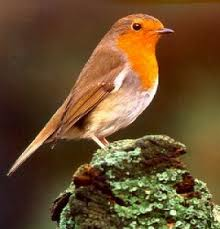 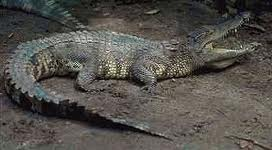 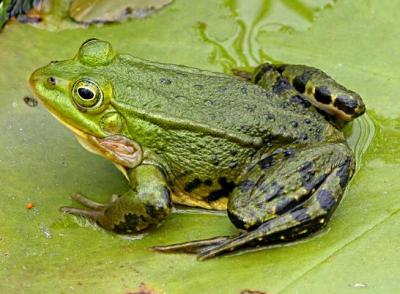 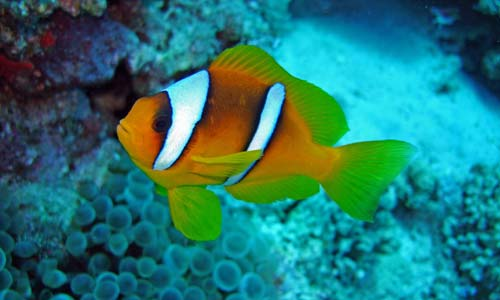 